«Маршрут успеха»	В рамках реализации инновационного проекта «Маршрут успеха» педагог объединения «Начни своё дело» Гильмуллина Г.Р. по приглашению администрации МБОУ СОШ №66  05.05.16 выступила на  родительском собрании по вопросам профессионального самоопределения ребят объединения.  Тема: «Выпускник в мире профессий». Она довела  до сведения родителей   промежуточные итоги реализации совместного с ОУ профориентационного проекта, ответила на многочисленные вопросы родителей.  Педагог – психолог Асташева Г.Ю. посетила 25.04.16 педсовет по вопросам преемственности, где огласила  результаты диагностики учащихся.	Дальнейшая реализация проекта будет продолжена в следующем учебном году.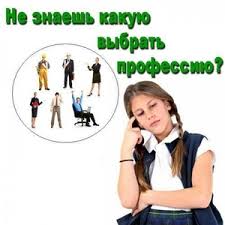 